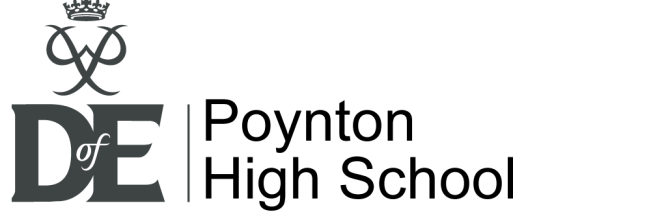 Bronze Award 2019/20Our Ref: AJG/sch             15 September 2019Dear Parents / carersRE: Bronze Duke of Edinburgh Award 2019-20I am pleased to launch the Duke of Edinburgh Awards for this year. Students are required to complete 4 sections which make up the award: Volunteering, Physical, Skill, and the Expedition. Further information can be found on www.DofE.org which gives details about time requirements. Sections currently being completed may be backdated to September 2019.The practice walks and overnight expedition will be led by Poynton High School staff. The 2019-20 programme dates are outlined on the reverse of this letter. Please check carefully that your child is able to attend these dates before signing up for the award. You cannot pass the award if you fail to attend the training or assessed expeditions.The cost will be £180.00 (plus a £50.00 security deposit to cover loss/damage to school equipment –refundable upon safe return of equipment). Costs will cover DofE registration, two training walks, an overnight expedition and administration. We loan out tents, bags, stoves and pans. All other kit needs to be sourced by the student. Kit lists will be issued at training sessions throughout the year. If your son/daughter is interested in undertaking the Bronze Award this year, we are initially asking for confirmation of your permission – completion of reply slip and the Trips Consent Form - to reserve a place. You will then be asked to pay a deposit of £50.00 on Parent Pay to confirm your place (please note that we are limited to 100 places: allocated on a first come, first serve basis).  A second instalment of £90 will due on 13th December 2019 and a final payment of £90 will be due on 2nd March 2020. All payments, including the security deposit, must be made through Parent Pay. Please note that the cost is less expensive than previous years; changes in DofE requirements allow us to run the expedition over one weekend now instead of two, and also we will now run the expeditions locally rather incur the additional costs of hiring coaches.Please can you complete the details and return to myself by 21 October, 2019:Reply slip (attached to this letter)Poynton High School Trips FormYours faithfullyGrahamMr A Grahamajg@phs.cheshire.sch.uk Bronze Award 2018/19Bronze DofE Programme 2018-19*Students will be divided into two groups of 50 and we will run the expeditions over two separate two days periods. Students are only required to attend one of these. We will allocate specific dates when we have finalised numbers and students have chosen their expedition groups of between 5 and 7 students.                                                                     Bronze Award 2019/20Return Slip for Bronze Award 2019-20Name:	________________________	_______			Form: __________________________In order to complete the award I understand my son/daughter will be required to undertake the following:Complete online Volunteering, Skills and PhysicalComplete and evidence Volunteering, Skills and Physical sections on eDofEComplete any relevant lectures and practice walks posted prior to expeditionsComplete the Practice and Assessed expedition (two days and one night). Kit loaned will be returned promptly in the same condition as borrowed(any breakages or losses will be redeemed from the £50.00 security deposit)I give my permission for my son/daughter to undertake the above walks/expeditions. Whilst completing the Volunteering/Skill/Physical sections I accept responsibility for the supervision of my child. I understand that by signing up and paying the initial deposit I am committing to the above dates for the practice and assessed expeditions. I understand that it may not be possible to supply a refund if my child drops out because external agencies will have been booked at the start of the programme.I understand that the cost of undertaking the Bronze Award at Poynton High School is £230(inclusive of £50.00 returnable security deposit) and that a deposit of £50 is required to confirm my place; followed by a second instalment of £90 by 13th December 2019; and third payment of £90 by 2nd March 2020. The method of payment is via the online ParentPay system.  Your ParentPay account is the one set up initially to pay for School Meals.  Please contact school if you have problems accessing this account. The deposit request will be set up on ParentPay only when we have received your initial permission slip. Your place will then be confirmed once the deposit has been paid.Please put your reply slips/ Educational Visit Form in an envelope and write the student’s name and form class clearly on the front.  The forms must be handed directly to me.Parent /Carer signature: ___________________________________      Date: _______________________- Please return this to Mr Graham by Monday 21st  October 2019ActivityWhoDateTick when DoneIntroduction to DofE and programme for the yearAllYear AssemblyParents Information Evening _ Poynton High School AllTuesday 8th October, 6.00-7.00pmCollect evidence and upload ( 9 Month Period)AllComplete Volunteering , Skills and Physical SectionsAllExpeditionExpeditionExpeditionExpeditionPractice Walk 1 – Poynton/Bollington areaAllSaturday 14th March 2020Practice Walk  2 -         “               “            “AllSaturday 28th  March 2020Assessed Expedition (Peak District) 2 Days *Friday 9th July- Saturday 10th July 2020Assessed Expedition (Peak District) 2 Days*Tuesday 14th July-Weds 15th July 2020